WEEK 3 (10/3)GRAMMARREVIEWDefinitions.(Something) to be a breeze.				A. To accomplish with high success.(Someone) to sail through (something).		B. To be very easy to accomplish.(Someone) to ace a (performance based task). 	C. To move through in an easy, quick way.Vocabulary:To register: v. to become a member or participate of a course or group.Ex. I have registered for a math class at the University.      I registered my child for a summer camp.What is a synonym?Synonym: a word or phrase that means the same as another word or phrase in the same languageWhich word is not a synonym for register?To sign upTo ignoreTo enrollPresent PerfectWhen do we use present perfect?When something is happening right now.When something happened in the past at a specific time.When something happened in the past at an unknown time and is still connected to the present.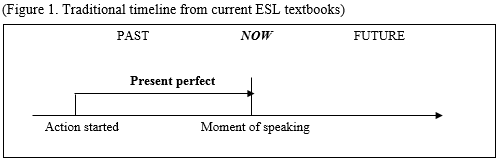 Source: https://www.itbe.org/v_newsletters/article_65711507.htmFor example: 	“I have eaten sushi” (unknown time)“I have lived in Spokane for 3 years” (connected to the present)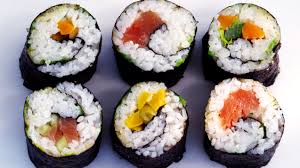 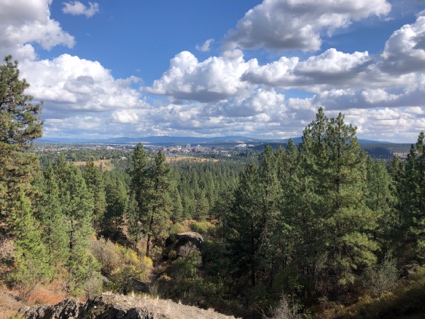 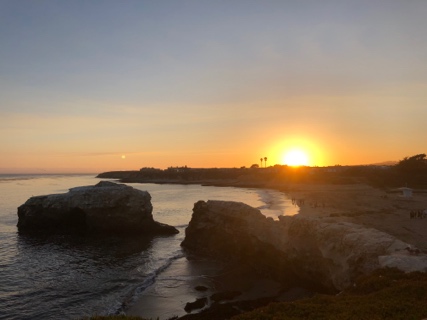 sushi image source: https://www.tripsavvy.com/what-is-sushi-1550725Compare to:	“I ate sushi a few days ago” (known time)	“I lived in Santa Cruz, California for eighteen years” (finished in past)Which is of these examples is present perfect? How do you know?I went to the store. (past simple)I have gone to the store. (present perfect)I played soccer yesterday. (specific time in the past)I have played soccer for 10 years. (continuing into the present)*has/have = auxiliary verb *Rules:I have gone to school for 17 years.    			Subject + have/has + verb in past participleShe has taken Spanish.You have not finished your project.		Subject + have/has + not + verb in past participleThe teacher hasn’t assigned any homework.	Have not = haven’t	has not = hasn’tHave you learned the present perfect tense before today?Have you aced a test before?		             	Have/Has + subject + verb in past participle + ?Forming the past participle:Regular verbs: add -ed (like past)The teacher assigns homework every day. (simple present)The teacher assigned homework yesterday. (simple past)The teacher has assigned homework. (present perfect)Ex. Assigned, finished, learned, completed, talked, asked, called, sailed through, aced, registeredIrregular verbs: take, go, beTake – took – takenGo – went – goneAm/are/is – was/were - beenPRACTICEMake sentences (BR)Subject + have/has + verb in past participleSubject + have/has + not + verb in past participleHave/Has + subject + verb in past participle + ?Have vs. has: I have, you have, she/he/it has, we have, they have(I, study, math) I have studied math.(I, take, English) I have taken an English class.(She, sailed through, an interview) She has sailed through an interview.(I, aced, a test) I have aced a test.(I, not, finish, homework) I have not finished the homework.(We, not, complete, project) We haven’t completed the project.(she, not, take, algebra) She hasn’t taken algebra.(You, learn, conditionals, yet?) Have you learned conditionals yet?(You, register, for the class?) Have you registered for the class?(The teacher, assigned, homework?) Has the teacher assigned homework?PHONE CALLSDiscussion Questions:When you call someone, who says hello first?How is it different when you call a friend compared to when you call a school or business?What are some similarities and differences about phone calls in your culture?Phone call with a school/businessSituation #1: You are calling the school to let them know that your child is sick.School: Hello this is Liam from Garry Middle School, how can I help you?You: Hi. This is Dela. I’m calling to let you know that my son, Jacob, will not be at school today because he is sick.School: Okay thank you for letting us know. I hope he feels better soon.You: Thank you.School: Goodbye.You: GoodbyePhone call with a colleague/friend:Situation #2: You are calling your friend to ask them about a homework assignment.Them: Hello?You: Hi Lizzie, it’s Dela. How are you?Them: I’m good, how are you?You: I’m good! I’m calling because I was wondering if you knew how to do problem 3 on the homework?Them: Yes! Can I send you a picture of my work? You: Yes, that would be great. Thank you so much!Them: No problem.You: Okay, well I have to go, but thanks again! Them: Yeah, of course.You: Well, it was great talking to you.Them: Yeah, it was great talking to you too. Have a good rest of your day.You Thanks, you too!Them: Bye!You: Bye!Discussion Questions:What is different about the two conversations?Is one conversation longer or shorter than the other?Do they both include small talk?How do the conversations end?*When you are calling a business, you need to be very straightforward with your purpose. When you are calling a friend or someone know, you need to include small talk.*OUTLINES AND PRACTICE:BREKAOUT ROOMS CAMERAS OFF!!Call with a school/businessSchool/business: Hello this is ___{name}___from ___{school/business}___, how can I help you?You: Hi. This is ___{name}___. I’m calling because _____{reason for your call}_____.School: ___{Response to your question}___. Is there anything else I can help you with?You: That’s all. Thank you!School: You’re welcome. Goodbye.You: Goodbye.Call with a colleague/friendThem: Hello?You: Hi __{their name}__, it’s __{your name}__. How are you?Them: I’m ___{good/okay/bad/etc.}___, how are you?You: I’m ___{good/okay/bad/etc.}___ I’m calling because___{reason for call}___Them: ___{respond to their reason}___You: Okay, thank you so much!Them: No problem. You: Okay, well I have to go, but thanks again! Them: Yeah, of course.You: Well, It was great talking to you.Them: Yeah, it was great talking to you too. Have a good rest of your day.You Thanks, you too!Them: Bye!You: Bye!